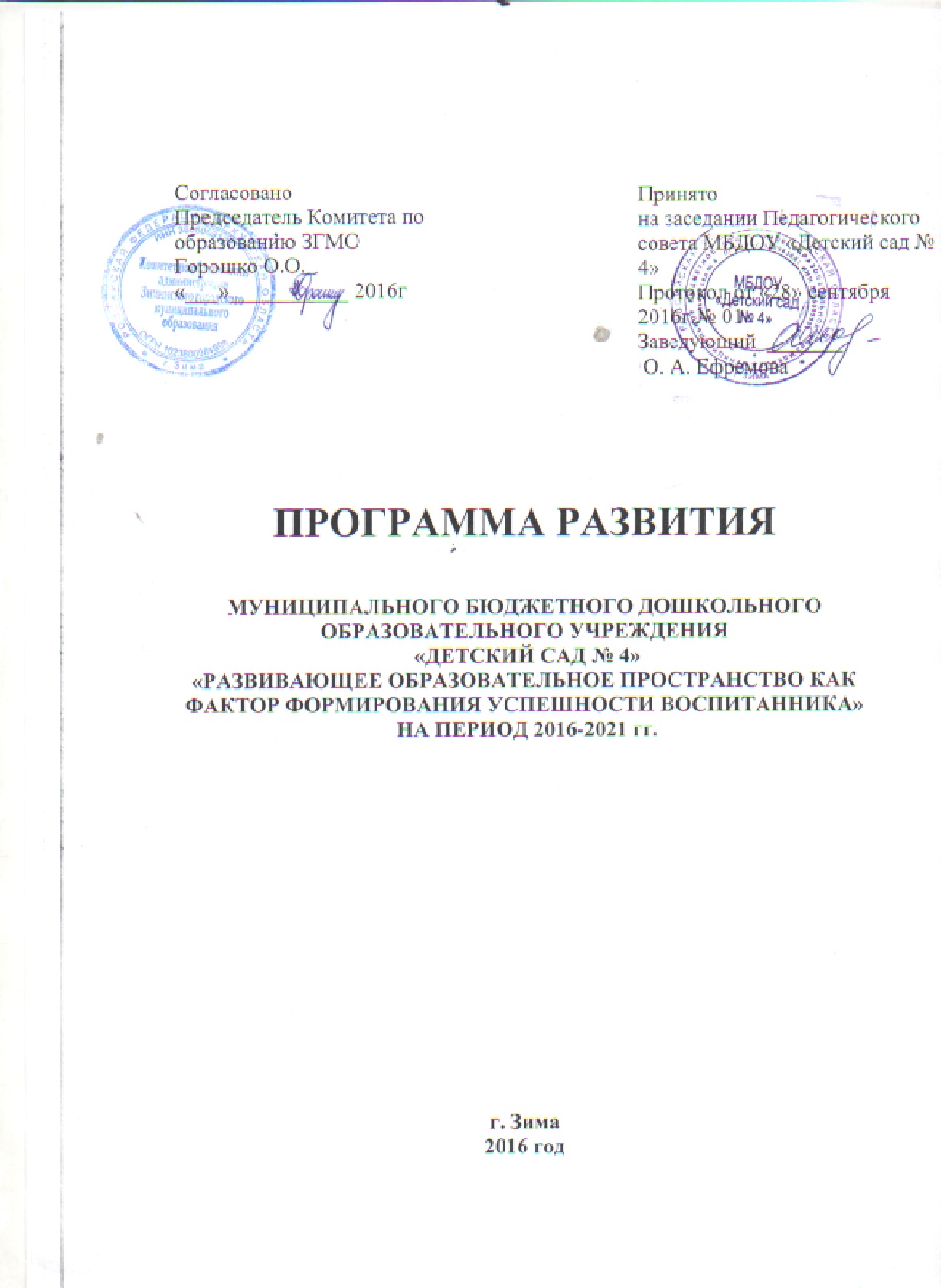 СодержаниеВведение_________________________________________________3стрИнформационная справка_________________________________4стрБлок аналитического и прогностического обоснования программы     _________________________________________________________9стрКонцепция развития учреждения__________________________17стрКонтроль реализации Программы развития________________59стрПлан мероприятий по реализации Программы развития_____60стрМониторинг эффективности реализации Программы развития ________________________________________________________67стрТезаурус________________________________________________68стр1. Введение	На современном этапе в системе образования целевой установкой государственной политики является,  повышение качества образовательной услуги и рост профессиональной компетентности педагога. Эффективное развитие  этих двух  ресурсов возможно только  в учреждении, готовом работать в инновационном режиме, конкурентоспособном на рынке образовательных услуг города. В связи с этим очень важно иметь в учреждении документ, который бы чётко определял линию развития учреждения.	Программа развития Учреждения на 2016–2019 гг. – нормативно-управленческий документ, определяющий специфику содержания образования и особенности образовательного процесса и управления МБДОУ «Детский сад № 4» (далее – Учреждение) в режиме работы с приоритетом «успешного дошкольника».За  прошедшие  периоды  педагогическим  коллективом  решены  две  Программы  развития  детского  сада:  с  приоритетным  направлением  экологического  образования  дошкольников (2009-2011 гг.), физического воспитания (2011-2016 гг.), Все  эти  направления  взаимосвязаны  между  собой  и  выражают  основное  стремление  педагогов  и  родителей  наших  воспитанников  в  улучшении  образовательной  среды.  Данная  проблема  является  значимой  и  востребованной.  Именно  поэтому  коллективом  дошкольного  учреждения  разработан  новый  вариант  Программы  развития  Учреждения, направленный  на  перспективное  развитие  детского  сада  в  современных  условиях,  выбор конкретных  управленческих  и  педагогических  решений,  обеспечение  поэтапного  достижения поставленных целей и задач в развитии успешного дошкольника. При написании Программы развития предшествовали следующие виды работ: анализ выполнения Программы развития ДОУ (2010–2015 гг.),изучение требований федерального государственного стандарта дошкольного образования, возможностей общества и окружающего социума.	Проектирование программы развития осуществлялось, исходя из конкретного анализа исходного состояния детского сада, территориальной специфики (возможности внешнего окружения детского сада), специфики контингента детей, потребности родителей воспитанников в образовательных услугах, а также с учетом возможных рисков, в процессе реализации программы. В федеральных государственных стандартах дошкольного образования чётко прослеживается идея самоценности дошкольного периода детства, поэтому мы считаем, что работу в учреждении необходимо строить в двух направлениях:подготовка воспитанника к будущей жизни; забота о его полноценном детстве.	При разработке программы был использован проектно-целевой метод, когда каждая задача преобразовывается в целевой проект. Совокупность проектов образует собой двигатель развития учреждения, каждый проект имеет свою систему целей и задач, систему мероприятий и сроки реализации и ресурсы. Совокупность результатов этих проектов составляют общий результат программы.Основное предназначение программы:определение факторов, затрудняющих  реализацию образовательной  деятельности учреждения и факторов представляющих большие возможности для достижения поставленных целей развития учреждения;построение целостной концептуальной модели будущего дошкольного учреждения;определение направлений и содержания инновационной деятельности  учреждения; формирование сбалансированного ресурсного (нормативно-правового, научно-методического, кадрового и финансового) обеспечения.2. Информационная справка Паспорт Программы  развития3. Блок аналитического и прогностического обоснования Программы Анализ  системы управленияУправление учреждением осуществляется в соответствии с законодательством Российской Федерации и строится на принципах единоначалия. В учреждении действуют следующие нормативно-правовые документы и локальные акты, с помощью которых регламентируется  структура  управления  коллективом: Трудовой договор между администрацией и работником;Коллективный  договор  между администрацией и профсоюзным комитетом.Локальные акты учреждения:Устав Учреждения.Штатное расписание. Приказы заведующего учреждениемДолжностные инструкции, определяющие обязанности работников учреждения.Правила внутреннего трудового распорядка учреждения. Инструкции по организации охраны жизни и здоровья детей в учреждении. Положение о Родительском Комитете.Положение о Педагогическом совете. Положение о родительском собрании. Положение об оплате труда работников учрежденияПерспективные и календарные планы работы воспитателей и специалистов.Создание и обогащение нормативно - информационного обеспечения в учреждении, способствует осуществлять аналитический анализ управленческой системы и приводит к повышению её эффективности.Административная  система  управления  учреждения:Заведующий  МБДОУ «Детский сад № 4»;Заместитель заведующего по воспитательной и методической работе;Заведующий хозяйством.Административные обязанности в педагогическом коллективе распределяются следующим образом:Заведующий в соответствии с законодательством РФ и уставом учреждения осуществляет руководство образовательным учреждением, устанавливает контакты с внешними организациями, осуществляет системный контроль за воспитательно-образовательной, административно-хозяйственной и финансовой деятельностью учреждения.Заместитель заведующего по воспитательной и методической работе планирует и организуют методическую работу коллектива. Руководит работой воспитателей, педагогов-специалистов, осуществляет работу с молодыми специалистами, анализирует выполнение программы воспитания и обучения, участвует в разработке перспективных планов и направлений деятельности учреждения, методических объединений.Заведующий по хозяйственной работе организует и обеспечивает безопасное и бесперебойное обслуживание, выполнение предписаний надзорных органов, ремонт.Управление Учреждением включает в себя следующие структурные подразделения: Общее собрание трудового коллектива;Педагогический Совет;Родительский комитет;Психолого – медико - педагогический консилиум;Непосредственное управление учреждением осуществляет заведующий, который назначается на должность и освобождается от должности Учредителем. Заведующий осуществляет непосредственное руководство детским садом и несет ответственность за деятельность учреждения.В учреждении сложилась система контроля, осуществляемого в целях установления соответствия воспитательно-образовательной деятельности  целям и задачам Основной образовательной программы  учреждения. Контроль осуществляется администрацией учреждения в соответствии с разработанным на начало учебного года планом – графиком.  В течение года проводится контроль (текущий, оперативный, сравнительный, тематический, итоговый) в соответствии с годовыми задачами и приоритетным направлением. Для каждого вида контроля составляется план, разрабатываются критерии, собирается и анализируется разнообразная информация, что позволяет сделать систему контроля понятной всем участникам образовательных отношений. По результатам контроля составляется аналитическая справка, вырабатываются рекомендации, определяются пути исправления недостатков, исполнение рекомендаций проверяется  путем перепроверок. По результатам контроля издаются приказы заведующего. План – график контроля образовательного процесса реализован полностью. В процессе контроля осуществляется анализ всех направлений образовательной деятельности дошкольного учреждения.Для осуществления эффективности управления в учреждении создана мотивационная среда для каждой категории сотрудников:осуществляется оптимальное  распределение функций в дошкольном учреждении для формирования субъектной позиции каждого педагога в управлении образовательным процессом;организовано материальное стимулирование педагогов;создана система повышения квалификации педагогических кадров;проводятся мероприятия по созданию благоприятного психологического климата в коллективе.Вывод: Основными формами координации деятельности аппарата управления учреждением, являются: анализ результатов деятельности учреждения, планирование, прогнозирование, тематический и оперативный контроль, мониторинг, коррекция программ и планов.Таким образом, в учреждении  создана структура управления в соответствии с целями и содержанием работы учреждения, в учреждении реализуется возможность участия в управлении детским садом всех участников образовательных отношений. Управление в учреждении реализуется в режиме развития.Анализ организации учебного процесса В основе образовательного процесса лежит взаимодействие педагогического персонала, администрации и родителей. Основными участниками образовательного процесса являются дети, родители, педагоги. Учреждение функционирует в режиме 5 дневной рабочей недели.Образовательный процесс осуществляется с учетом теплого и холодного периода. Созданы условия для разностороннего развития детей с 2 до 7 лет. Образовательный процесс оснащен оборудованием для разнообразных видов детской деятельности в помещении и на участках с учетом финансовых возможностей Учреждения.В Учреждении  функционируют 6 групп из них:                 Таблица № 1Основные формы организации образовательного процесса: совместная деятельность взрослого и воспитанников в рамках непосредственно - образовательной деятельности по освоению основной образовательной программы и при проведении режимных моментов, самостоятельная деятельность воспитанников. Непосредственная образовательная деятельность (далее НОД) ведется по подгруппам. Таблица № 2В середине НОД педагоги проводят динамические паузы, физкультминутки. Между НОД предусмотрены перерывы продолжительностью 10 минут. Образовательный процесс выстраивается на адекватных возрасту формах работы с детьми, при этом основной формой и ведущим видом деятельности является игра. Образовательная деятельность с детьми строится с учётом индивидуальных особенностей детей и их способностей. Выявление и развитие способностей воспитанников осуществляется в любых формах образовательного процесса. При организации образовательного процесса учитываются климатические условия. В работе с детьми педагогами используются  образовательные технологии деятельностного типа: развивающего обучения, проблемного обучения, проектная деятельность.Образовательная деятельность организуется на основе комплексно-тематического планирования. Общий объем обязательной части основной образовательной программы дошкольного образования (далее ООП ДО) составляет не менее 60%, а 40% составляет часть формируемая участниками образовательных отношений.Основным направлением в развитии является: образовательная деятельность, осуществляемая в процессе организации различных видов детской деятельности; образовательная деятельность, осуществляемая в ходе режимных моментов;самостоятельная деятельность; индивидуальная работа с детьми;взаимодействие с семьями воспитанников. Анализ  реализации образовательной программы  Содержание программы соответствует основным положениям возрастной психологии и дошкольной педагогики; с учетом принципа интеграции образовательных областей в соответствии с возрастными возможностями и особенностями воспитанников. Программа базируется на комплексно – тематическом принципе построения образовательного процесса; предусматривает решение задач, как в совместной деятельности взрослого и детей, так и в  самостоятельной деятельности воспитанников, не только в рамках непосредственно образовательной деятельности. Программа составлена в соответствии с образовательными областями: «Физическое развитие», « Социально – коммуникативное развитие», «Познавательное развитие», «Речевое развитие», «Художественно – эстетическое развитие». 	Анализ результатов мониторинга по освоению воспитанниками ООП ДО, показал положительную динамику овладения детьми необходимыми знаниями, навыками и умениями:Таблица 3В начале года фиксируется отрицательная динамика развития детей в основном по самостоятельной деятельности у детей, в основном младшего дошкольного возраста, часто болеющие в процессе адаптации, а также дети групп компенсирующей направленности с нарушением речи или ее отсутствием (младшая группа). По итогам мониторинга программный материал усвоен  всеми детьми.Освоение ООП ДО по возрастам:Всего обследовано 120 воспитанников, посещающих дошкольное учреждение. Результаты мониторинга представлены в таблице.Таблица № 4Средний показатель освоения ООП ДО по детскому саду – 63,7%: положительная динамика – 47,8% по 5-ти группам; волнообразная динамика – 31%, отрицательная динамика – 5,2%.  В течение учебного года педагоги привлекали детей к участию в конкурсах различного уровня.Выводы Результаты мониторинга качества образования свидетельствуют о том, что в Учреждении реализуются современные образовательные программы и методики дошкольного образования, используются информационные технологии, создана комплексная система планирования образовательной деятельности с учетом направленности реализуемой образовательной программы, которая позволяет поддерживать качество подготовки воспитанников к школе на достаточно высоком уровне. Проблема заключается в том, что в образовательном процессе отсутствует интеграция игры и учебного процесса.Перспективы: активизировать методическую деятельность с воспитателями по формированию умений направленных на повышение познавательной мотивации воспитанников;воспитателям корректировать организацию педагогического процесса с учетом индивидуальных возможностей воспитанников;продолжать работу по оснащению развивающей предметно-пространственной среды в группах.В течение учебного года планируется проводить индивидуальную работу с детьми, пополнить учебно-методическую базу групп,  составить и вести целенаправленную работу по индивидуальным образовательным маршрутам, где определяются цели, задачи, формы образовательной работы по формированию целевых ориентиров, по которым были выявлены наиболее низкие показатели.Состояние воспитательной работеВ основе воспитательной работы лежит взаимодействие педагогического персонала, администрации и родителей. Основными участниками воспитательно-образовательного процесса являются дети, родители, педагоги, специалисты. В течение учебного года принимали участие в мероприятиях, проводимых во взаимодействии с учреждениями дополнительного образования,  направленные на повышение эффективности воспитательного процесса:МБОУ СОШ №8, №5;Городская библиотека, филиал ГБ №5;Историко-краеведческий музей.Дом-музей поэзии Е. Евтушенко.Выездные театры г. Иркутска, г. Братска. Права и обязанности по взаимодействию регулируются договором. Совместно со школой №8 ежегодно разрабатываем план совместных мероприятий, предусматривающий тесный контакт воспитателей и учителей начальной школы, воспитанников дошкольного учреждения и учеников первого класса:отслеживается адаптация выпускников детского сада;проводятся экскурсии различной направленности (кабинеты в школе, библиотека, спортивный зал, стадион).Данные мероприятия реализуются в различных формах: пешие прогулки и экскурсии, исследовательская деятельность; спортивные мероприятия; народные праздники и игровые программы, тематические занятия, спектакли на территории детского сада.Важно отметить направление работы учреждения по духовно – нравственному воспитанию воспитанников на основе обычаев и традиций нашей Родины. Воспитателями в течении года проводятся беседы, экскурсии, русские народные праздники, развлечения: «Осенняя Ярмарка», «День матери», «Коляда», «Масленица», «Пасха» и др., направленные на формирование устойчивой нравственной позиции воспитанников в праздновании русских традиционных празднеств. С целью профессионального самоопределения воспитанников подготовительной группы в 2015-2016 учебном году педагоги осуществляли следующую работу: в сентябре месяце с детьми проведено тематическое мероприятие по теме: «Я бы в сельское хозяйство пошёл, пусть меня научат….», где дети знакомились с профессиями «агроном», «тракторист», «комбайнёр», «механизатор», «овощевод», отгадывали загадки о профессиях сельского хозяйства, по картинкам рассказывали чем занимаются люди этих профессий; знакомились с профессией «библиотекаря» и учителя на экскурсии в школе, где дети поздравили учителей  с профессиональным праздником и вручили открытки, которые изготовили сами. При знакомстве детей с профессией пекарь пригласили на встречу с детьми, пекаря где она детям показала фотографии с места работы и рассказала о своей работе Перспективы:организация методического сопровождения педагогической деятельности педагогов по профессиональному самоопределению детей подготовительной группы;  усиление оперативного контроля за качеством и реализацией планов воспитательно - образовательной работы педагогов с воспитанниками.Оценка организации взаимодействия семьи и учреждения	Семья является институтом первичной социализации и образования, который оказывает большое влияние на развитие ребенка в младенческом, раннем и дошкольном возрасте. Тесное сотрудничество с семьей делает успешной работу ДОУ. Только в диалоге обе стороны могут узнать, как ребенок ведет себя в другой жизненной среде. Особенно важен диалог между педагогом и семьей в случае наличия у ребенка отклонений в поведении или каких-либо проблем в развитии. Диалог позволяет совместно анализировать поведение или проблемы ребенка, выяснять причины проблем и искать подходящие возможности их решения. В диалоге проходит консультирование родителей (законных представителей) по поводу лучшей стратегии в образовании и воспитании, согласование мер, которые могут быть предприняты со стороны учреждения и семьи. 	Обмен информацией о ребенке является основой для воспитательного партнерства между родителями (законными представителями) и воспитателями, то есть для открытого, доверительного и интенсивного сотрудничества обеих сторон в общем деле образования и воспитания детей. Взаимодействие с семьей в духе партнерства в деле образования и воспитания детей является предпосылкой для обеспечения их полноценного развития. Партнерство означает, что отношения обеих сторон строятся на основе совместной ответственности за воспитание детей. Кроме того, понятие «партнерство» подразумевает, что семья и учреждение  равноправны, преследуют одни и те же цели и сотрудничают для их достижения. Педагоги поддерживают семью в деле развития ребенка и при необходимости привлекают других специалистов (консультации педагога-психолога, учителя-логопеда, музыкального руководителя, инструктора по физической культуре и др.). 	Таким образом, дошкольное учреждение, занимается профилактикой и борется с возникновением отклонений в развитии детей на ранних стадиях развития.	Педагоги, в свою очередь, также делятся информацией с родителями (законными представителями) о своей работе и о поведении детей во время пребывания в учреждении.	 Родители (законные представители), как правило, хотят знать о возможностях сотрудничества, способствующего адаптации ребенка к учреждению, его развитию, эффективному использованию предлагаемых форм образовательной работы. В этом случае ситуативное взаимодействие способно стать настоящим образовательным партнерством. 	Дошкольное учреждение предлагает родителям (законным представителям) активно участвовать в образовательной работе и в отдельных занятиях. Родители (законные представители) привносят в жизнь ДОУ свои особые умения, пригласить детей к себе на работу, поставить для них спектакль, организовать совместное посещение музея, театра, помочь с уборкой территории и вывозом мусора, сопровождать группу детей во время экскурсий и т. п. Разнообразные возможности для привлечения родителей(законных представителей) предоставляет проектная работа. Родители (законные представители) принимают участие в планировании и подготовке проектов, праздников, экскурсий и т. д., могут также самостоятельно планировать родительские мероприятия и проводить их своими силами.  Дошкольным учреждением поощряется обмен мнениями между родителями (законными представителями), возникновение социальных сетей и семейная самопомощь.Совместная деятельность  организуется в разнообразных традиционных и инновационных формах.Работа с родителями осуществляется в соответствии с программой родительского всеобуча. Всеми возрастными группами в рамках реализации годовых задач, проведено анкетирование. Воспитателями группы младшего дошкольного возраста и психологом проведена система мероприятий по адаптации детей к условиям детского сада (знакомство с родителями и детским садом, индивидуальное консультирование психолога, тренинги). В октябре 2015 года проведено общее родительское собрание по направлению работы  учреждения, нужно отметить, что родители приняли активное участие в обсуждении годовых задач детского сада. В течение учебного года организованы и проведены выставки совместных работ детей и родителей в выставочном зале: выставки рисунков и поделок «9 мая», «Осенняя ярмарка», «Полезные продукты», «8 марта», «Отдых на природе»  и др.. В мае 2016 года проведено общее родительское собрание с демонстрацией видеоролика «Поддержка детской инициативы», также представлен вниманию родителей видеоролик о детском телефоне доверия.В  учреждении, в ноябре 2015 года открыт филиал РОУ в рамках областного проекта «Рост». Руководитель филиала РОУ заведующий  Ефремова Оксана Александровна. Творческой группой ДОУ разработан план работы в детском саду Родительского Открытого университета (далее РОУ), основная цель которого обучение родителей воспитанников методам воспитания и обучения в семье, профилактика семейного насилия и суицидов, безнадзорности. Работа филиала (ноябрь 2015 – май 2016гг.) проведена следующая: Таблица № 5Все запланированные встречи на данный период состоялись.Перспективыповысить  родительскую компетентность в вопросах развития и образования детей за счет реализации проекта Родительского Открытого Университета; повышение уровня компетентности в вопросах работы РОУ у педагогов дошкольного учреждения; выявление уровня психолого-педагогической компетенции родителей (выбор тем встреч родителями на основе затруднений); раскрытие родительского потенциала в воспитательной системе дошкольного учреждения и семье; активизация педагогического и культурного сознания родителей, педагогов и других специалистов, для создания системы работы в РОУ;создание активно действующей, работоспособной системы поддержки семейного воспитания, через использование информационно – коммуникативных технологий; участие родителей в воспитательно-образовательном процессе детского сада. Анализ по изучению мнения участников образовательных отношений о деятельности учрежденияДля изучения мнения участников образовательных отношений о деятельности ДОУ,  анализа запросов потребителей образовательных услуг, пожеланий родителей (законных представителей) воспитанников, других заинтересованных лиц в ДОУ,  используются различные  методы (анкетирование, собеседование, тестирование), которые организуются педагогами в течение учебного года. Для получения обратной связи используются такие формы, как «Тетрадь отзывов», «День открытых дверей».  Данные формы работы позволяют видеть проблемы, которые волнуют  родителей, педагогов, оперативно решать их.В соответствии с ФГОС ДО, родители являются непосредственными участниками образовательного процесса, поэтому мы уделяем большое внимание изучению образовательных потребностей родителей. Исходя из имеющихся данных, можно уверенно заявить, что перечень образовательных услуг, предлагаемый нашим детским садом, соответствует запросам родителей.Результаты анкетирования по проблеме удовлетворенности родителей деятельностью ДОУ свидетельствуют о следующем:89 %  родителей считают, что воспитатели обеспечивают ребенку всестороннее развитие способностей и укрепляют здоровье (9 % родителей считают, что эти запросы удовлетворяются в ДОУ частично);93 %  родителей признают качество профессионального мастерства педагогического коллектива;88 %   родителей считают,  что воспитатель уважительно относится к ребенку;81 %  детей уважают и любят своего воспитателя;89 %  родителей имеют возможность участвовать в занятиях и других мероприятиях ДОУ, вносить предложения по совершенствованию образовательного процесса.Согласно полученных данных по результатам анкетирования на предмет удовлетворенности родителей работой нашего учреждения, детский сад имеет достаточно хороший рейтинг у родителей. Отрадно, что родители поддерживают нас и охотно откликаются на все наши предложения и начинания. Практически во всех группах родители активно включаются в обсуждение педагогических проблем, связанных с воспитанием собственного ребенка. На основе полученных результатов мы выявили, что актуальные для нас проблемы - повышение требований к детям, налаживание взаимоотношений с детьми и родителями - успешно решаются. Работа с родителями в детском саду проводится в системе, используются разные формы работы с семьёй, такие как беседы, анкетирование, родительские собрания, конкурсы, праздники, дни открытых дверей, родительская гостиная. Функционирует официальный сайт дошкольного образовательного учреждения, на котором имеются телефоны «Горячей линии», «Телефона доверия». Через информационное пространство каждая возрастная группа знакомит родителей с повседневной жизнью ребенка, а специалисты дают родителям советы по музыкальному воспитанию детей, физическому развитию, развитию творчества и т.д. Для родителей в группах оформлены стенды, папки с консультациями.Анализ состояния здоровья воспитанников Таблица № 6Количество случаев заболеваемости увеличилось в сравнении с прошлым годом, по причине заболеваемости ОРВИ. Известно, что на уровень заболеваемости детей в Учреждении большое влияние оказывает общее состояние здоровья детей, которое определяется по группам здоровья. Данные показывают:Таблица № 7Исходя из полученных данных о показателях здоровья детей и количестве дошкольников, имеющих ОВЗ, отмечаем увеличение показателей 1 группы здоровья. Адаптация детей к условиям ДОУ в 2015-2016 учебном году прошла удовлетворительно – у 90% детей она протекала в легкой и средней степени тяжести. Основной проблемой остается большое количество детей с нарушениями речи. Анализ заболеваемости детей по возрастным группам:Таблица № 8По данным таблицы видно, что случаи заболеваемости есть почти по всем показателям. Случаи ОРВИ в 1 младшей группе увеличились за счет периода адаптации к детскому саду. В течение года проводятся оздоровительные мероприятия: циклично дети принимают кислородный коктейль,  воспитатели с детьми проводят умывание прохладной водой, прогулки на свежем воздухе, в летнее время вся деятельность с детьми осуществляется на прогулке, введен 2-ой завтрак: ежедневно дети получают соки, фрукты, молоко. В достаточном количестве дети получают овощные, молочные и мясные блюда. В рацион 3-го блюда введена ежедневная витаминизация. Количество детей, часто болеющих, увеличилось за счет прибытия новых детей. Количество случаев инфекционными заболеваниями также снизилось.   Результаты коррекционной работыС сентября 2015 года функционировали 3 группы компенсирующей     направленности, но так как основной учитель-логопед находится в декретном отпуске, в группах велась работа учителей-логопедов по совместительству.  В течение учебного года в подготовительной группе работали 2 учителя-логопеда – 1 осуществлял работу над звукопроизношением у детей с ОВЗ, 1 – вел работу по реализации адаптированной программы ДО для детей с ОВЗ.Количество зачисленных в группу компенсирующей направленности – 15 детей, выпущенных в школу – 15 детей, из них 8 с улучшенной речью, 7 – со значительным улучшением речи. Коррекционно-развивающая работа педагога-психологаКоличество воспитанников детского сада, прошедших обследование педагогом-психологам 122 человека. В течение учебного года в соответствии с планом осуществлялась психодиагностическая работа:В подготовительной группе целью диагностической работы было определение уровня сформированности предпосылок к учебной деятельности у детей. Обследование в подготовительной группе проводилось 2 раза в год в начале учебного года и в конце учебного года, с целью выявления изменений. Было обследовано 29 детей. Результаты обследования представлены в сводной таблице:Таблица № 9Личностно-мотивационная готовность детей к школьному обучению сформирована у всех детей. Таким образом, у обследованных детей произошло увеличение уровня готовности к школе с низкого - среднего до среднего - высокого. Анализ кадрового обеспечения  Таблица № 10Педагогический коллектив укомплектован на 100%Распределение административного и педагогического персонала по возрасту Таблица № 11Участие в конкурсах по распространению передового педагогического опытаТаблица № 12Наличие квалификационной категории и курсов ПКТаблица № 13Так, проведенная методическая работа в течение 2015-2016 учебного года с педагогами, позволила достигнуть следующих результатов:к концу учебного года основная часть педагогов имеют курсы повышения квалификации по ФГОС ДО. Не имеют курсы повышения квалификации  5 педагогов, из них 2 поступили на работу менее полугода, 1 педагог получает  высшее образование, 2 педагога  среднее - профессиональное образование.Анализ методической работы  Одной из самых важных форм методической работы является работа над единой методической темой. Тема выбрана на основе выявленных за учебный год затруднений педагогов, включения в план работы Учреждения системы мероприятий по ведению образовательной деятельности в условиях внедрения ФГОС ДО. Методическая работа в Учреждении направлена на постоянное повышение квалификации педагогов. Все педагоги принимали участие в работе городских методических объединений. В Учреждении реализуется план – график повышения квалификации педагогов по внедрению ФГОС ДО на 2013-2016 годы. Педагоги прошли курсы повышения квалификации по введению ФГОС ДО (5 человек), также по работе с детьми с ОВЗ. С целью обеспечения методического и информационного сопровождения педагогов по внедрению ФГОС ДО составлен и реализуется план – график подготовки педагогов по внедрению федерального государственного образовательного стандарта дошкольного образования на 2013-2016 гг.. Педагогами ДОО составлены индивидуальные образовательные программы повышения квалификации по внедрению ФГОС ДО на 2014-2016 годы. Информирование родителей через сайт Учреждения, о внедрении ФГОС ДО, еженедельно меняется материал о работе педагогов в условиях ФГОС ДО, об изменениях в построении образовательного процесса. В течение учебного года проводится адресная помощь педагогам в освоении ФГОС ДО, функционирует постоянно действующий семинар «Информационное обеспечение сайта ДОО», в соответствии с годовым планом проводили педагогические чтения, всеобуч по оснащению предметно-пространственной среды. Проводится обучающий семинар «Профессиональный стандарт педагога». С мая 2016года в учреждении разработан творческой группой план-график по разработке программы развития Учреждения,  к началу учебного года данную работу планируем подвести к завершающей стадии.Анализ функционирования внутренней системы оценки качества образования (далее ВСОКО)Организация процедуры внутренней системы оценки качества образования, является обязательной для каждого образовательного учреждения и является условием реализации статьи 28 ФЗ-273 «Об образовании в Российской Федерации» (Компетенция, права, обязанности и ответственность образовательной организации: п.3/13 «проведение самообследования, обеспечение функционирования внутренней системы оценки качества образования»).Качество образования интерпретируется, как «...комплексная характеристика образовательной деятельности и подготовки обучающегося. Выражающая степень их соответствия федеральным государственным образовательным стандартам, образовательным стандартам, федеральным государственным требованиям и (или) потребностям физического или юридического лица, в интересах которого осуществляется образовательная деятельность, в том числе степень достижения планируемых результатов образовательной программ (ФЗ-273 «Об образовании в Российской Федерации»).Внутренняя система оценки качества образования представляет собой деятельность по информационному обеспечению управления образовательным учреждением, основанную на систематическом анализе качества реализации образовательного процесса, его ресурсного обеспечения и его результатовОценка качества образования – определение с помощью диагностических и оценочных процедур степени соответствия ресурсного обеспечения, образовательного процесса, образовательных результатов нормативным требованиям, социальным и личностным ожиданиям.Источники, используемые для оценки качества образования:образовательная статистика;мониторинговые исследования;социологические опросы;отчеты работников ДОУ;посещение образовательных мероприятийВ настоящее время анализ проводиться по  следующим картам мониторинга:Оценка качества основной образовательной программы дошкольного образования (далее ООП ДО).Оценка качества психолого-педагогических условий при реализации ООП ДО.Оценка качества развивающей предметно-пространственной среды.Оценка кадровых условий реализации ООП ДО.Оценка качества специальных кадровых  условий реализации адаптированной образовательной программы для детей с ОВЗ.Оценка материально-технических условий реализации ООП ДО.Оценка финансовых условий реализации ООП ДО.Оценка качества образовательной деятельности Учреждения реализующего ООП ДО.Оценка профессиональной позиции педагогов по организации воспитательного процесса в УчрежденииОценка удовлетворённости родителей воспитательно-образовательным процессом в Учреждении.Оценка воспитательной результативности обучающихся в дошкольном Учреждении.Основные результаты реализации ВСОКО:формирование единой системы диагностики и контроля состояния образования, обеспечивающей определение факторов и своевременное выявление изменений, влияющих на качество образования в учреждении;получение объективной информации о функционировании и развитии системы; образования в учреждении, тенденциях его изменения и причинах, влияющих на его уровень;предоставления всем участникам образовательных отношений и общественности достоверной информации о качестве образования;принятие обоснованных и своевременных  управленческих решений по совершенствованию образования и повышение уровня информированности потребителей образовательных услуг при принятии таких решений;прогнозирование развития образовательной системы в учреждении.4. Концепция развития учрежденияКонцептуальные основы Программы развития ДОУ:Введение.Значительные социально-экономические и культурно-исторические изменения, происходящие в современной России, определили формирование новых условий для развития общества. Обновления затронули все сферы жизнедеятельности, в том числе и образовательное пространство.В современной системе дошкольного воспитания остро обозначилась проблема кардинального изменения ее содержания, форм и методов организации, для обеспечения должного качества дошкольного образования важно разработать современные единые подходы к организации и содержанию воспитательно-образовательного процесса.Сегодня дошкольная образовательная услуга должна быть направлена на разностороннее развитие, обучение и воспитание детей от 0 до 8 лет с учетом их индивидуальных и возрастных особенностей, обеспечение полноценного и своевременного перехода воспитанников на следующий уровень образования. Такое положение вызвало тенденцию создания индивидуальных образовательных проектов развития конкретных образовательных учреждений.Таким образом, актуальность и значимость нового подхода к управлению образовательным учреждением состоит в необходимости сохранения, развития и удовлетворения социального заказа. Осознание этого привело нас к необходимости создания Программы развития Учреждения, представляющей собой стройную нестандартную систему, направленную на видение перспективы развития учреждения, выбор конкретных управленческих решений и обеспечение поэтапного выполнения поставленной цели.Главным для развития ребенка является механизм освоения социальных, исторически сложившихся видов и форм деятельности, результатом которых является возникновение осознания ребенком своего «Я» и своих творческих способностей, умение проявить самостоятельность, инициативность, творчество. Усвоенные во внешней форме протекания процессы деятельности преобразуются во внутренние, умственные (Л. С. Выготский, А.Н. Леонтьев, П.Я.Гальперин и др.). Активная самостоятельная деятельность ребенка и егообщение с взрослыми выступают основными условиями усвоения им социального опыта (Л. С. Выготский, О. Е. Смирнова, В. С. Мухина, А. К. Маркова).Актуальность.Современному обществу нужны грамотные, компетентные, успешные люди. Успешность рассматривается как владение набором умений (компетентностей), позволяющих адаптироваться к сложным условиям жизни.Компетентность рассматривается как комплексная характеристика личности, отражающая результат освоения знаний, умений, навыков, отношений, проявляющаяся в готовности и способности принимать ответственные решения в деятельности. В контексте современных представлений о цели образования начальные ключевые компетентности являются актуальными для дошкольников и фиксируют степень их готовности к включению в новую – школьную – жизнь. Исследования и педагогический опыт показывают, что способность обнаруживать проблему, ставить задачу, планировать свои действия, оценивать свою умелость или неумелость и находить точное, а иногда и нетривиальное решение в детских видах деятельности вполне доступна детям дошкольного возраста. Компетентностный подход обоснован в определении критериев и показателей оценки образовательного процесса и результата. Становление начальных компетентностей ребенка старшего дошкольного возраста происходит в условиях вариативной организации педагогического процесса, что обеспечивает детям возможность выбора и проявления самостоятельности в соответствии с интересами и склонностями. Дошкольник – это практик, познание им мира идет исключительно чувственно-практическим путем. Именно сочетание возможности выбора с потребностью все попробовать самому и предопределяет эффективность использования системно деятельностного подхода в развитии дошкольника. Решение поставленной проблемы возможно осуществить в различных условиях: дошкольного учреждения, школы, учреждения дополнительного образования, семьи. Но налицо преимущество системы дошкольного образования:целостный характер педагогического процесса, его развивающий и воспитывающий характер;наличие в учреждениях дошкольного образования эмоционально-комфортной для ребенка развивающей образовательной среды. В таком образовательном пространстве ведущие в дошкольном возрасте процессы социализации и индивидуализации гармонично дополняют друг друга.Основной деятельностью в дошкольных образовательных учреждениях является игра. Первое требование к играм, проводимым с детьми дошкольного возраста, состоит в том, чтобы они развивали познавательные интересы. С этой точки зрения наиболее полезны для ребенка игры, отвечающие следующим требованиям:способность побуждать интерес;обеспечение возможности проявить свои способности;вовлечение ребенка в соревнование с другими людьми;предоставление самостоятельности в поиске знаний, формировании умений и навыков;доступность для ребенка в игре источников новых знаний, умений;получение заслуженных поощрений за успехи.Поэтому актуальными являются развитие успешного ребенка в условиях игровой деятельности и оценка его успешности на основе формирования компетентностей. Основанием для разработки Программы развития Учреждения явились выявленные проблемы: недостаточное использование игровых развивающих технологий в работе с дошкольниками, преобладание традиционных форм и методов организации образовательного процесса;вытеснение игры как основного вида деятельности дошкольника; неготовность педагогов организовать образовательный процесс с использованием системно-деятельностного подхода;преобладание репродуктивных форм организации образовательного процесса, не способствующих раскрытию индивидуальности и творческого потенциала воспитанника;снижение уровня мотивационной готовности детей к школе, недостаточное умение самоорганизации детской деятельности;несовершенность оценки качества образования дошкольников на основе реализации компетентностного подхода;несогласованность требований педагогов и родителей к воспитанию и развитию детей, недостаточная грамотность родителей в вопросах последовательного развития и воспитания детей.Нормативная база:Нормативно-правовыми основами для разработки программы развития на сегодняшний день выступают следующие документы федерального, регионального и муниципального уровней: Конституция Российской Федерации; Национальная доктрина образования Российской Федерации до 2025 года (утверждена Постановлением Правительства РФ от 04.10.2000 г. № 751); Концепция долгосрочного социально-экономического развития Российской Федерации на период до 2020 года (утверждена Постановлением Правительства РФ от 17.02.2008 г. № 1662-р); Государственная программа Российской Федерации «Развитие образования» на 2013-2020 годы (утверждена распоряжением Правительства РФ от 15.05.2013 г. № 792-р); Федеральная целевая программа развития образования на 2016-2020 годы (утверждена постановлением Правительства Российской Федерации от 23 мая 2015 г. № 497); Закон РФ «Об образовании в Российской Федерации» от 29.12.2012 г. № 273-ФЗ; План мероприятий («дорожная карта») «Изменения в отраслях социальной сферы, направленные на повышение эффективности образования и науки» (утверждён Распоряжением Правительства РФ от 30.12.2012 № 2620-р); Санитарно-эпидемиологические требования к устройству, содержанию и организации  режима работы дошкольных образовательных организаций – Санитарно-эпидемиологические правила и нормативы СанПиН 2.4.1.3049-13 (Утвержденные постановлением Главного государственного санитарного врача Российской Федерации от 15 мая 2013 г. N 26).Приказ Минобрнауки РФ от 17.10.2013 № 1155 "Об утверждении федерального государственного образовательного стандарта дошкольного образования"Государственная программа Иркутской области «Развитие образования» на 2014-2018 годы (утверждена постановлением Правительства Иркутской области от 24 октября 2013 г. № 456-пп); План мероприятий Иркутской области («дорожная карта») «Изменения в отраслях социальной сферы Иркутской области, направленные на повышение эффективности образования и науки» (утвержден Распоряжением Правительства Иркутской области от «26» февраля 2013 года № 55-рп); Концепция социально-экономического развития Зиминского городского муниципального образования до 2020 г. (утверждена решением Думы ЗГМО от 27.01.2011 г. № 155); Муниципальная программа Зиминского городского муниципального образования «Развитие образования» на 2016-2018 г.г. (утверждена постановлением администрации ЗГМО от 28.08.2015 г. № 1566);   План мероприятий Зиминского городского муниципального образования («дорожная карта») «Изменения в отраслях социальной сферы Иркутской области, направленные на повышение эффективности образования и науки» (утвержден постановлением администрации ЗГМО от 30.04.2013 г. № 955). Концептуальные идеи, основные положения, принципы и подходы, реализуемые в Программе развития.Анализ нормативных, научных, методических и др. документов по актуальным аспектамдошкольного образования и выделенным тенденциям деятельности ДОУ позволил сформулировать ключевую идею Программы развития.Концептуальной идеей коллектива учреждения является установка, что каждый ребенок – успешный дошкольник. Успешность выпускника дошкольного учреждения предполагаетличностную готовность его к обучению в школе и выражается во «внутренней позиции школьника» (то есть готовности ребенка принять новую социальную позицию и роль ученика), включающей сформированность мотивации на успешность в учебе и дальнейшей жизни, начальных ключевых компетентностей и универсальных учебных действий.Развитие и дальнейшая стабильная деятельность учреждения, опираясь на Программу развития, строится на следующих основных положениях:приоритет ребенка:ценность качества образовательного процесса для учреждения напрямую связана с ценностью ребенка. Стремление построить образовательный процесс в соответствии с индивидуальными потребностями и возможностями ребенка означает, с одной стороны, бережное отношение к ребенку (его здоровью, интересам, возможностям), с другой стороны, создание оптимальных условий для его развития в образовательном процессе. Такими условиями в учреждении выступают вариативность образовательных программ, использование современных образовательных технологий, обеспечивающих личностное развитие ребенка за счет уменьшения доли репродуктивной деятельности в образовательном процессе, современная методическая и техническая оснащенность образовательного процесса, высококвалифицированный педагогический коллектив, позитивная социально-психологическая атмосфера воспитательной работы;доступность дошкольного образования: под доступностью понимается соответствие содержания образования образовательным потребностям и интересам воспитанника, соответствие трудности образовательного процесса физическим возможностям ребенка, получение образования в независимости от внешних препятствий. Для обеспечения соответствия дошкольного образования образовательным запросам родителей необходимо расширить дополнительные образовательные услуги. Для обеспечения качества образования необходимо оптимизировать нагрузку в течение дня, недели, учебного года, рационально составить режим занятий воспитанников;качество дошкольного образования:эта ценность определяется предоставлением возможности выбора для ребенка индивидуального образовательного плана на основе разнообразия содержания, форм и методов работы с детьми; обеспечением социальной защиты ребенка; гарантией достижения каждым ребенком необходимого уровня подготовки для успешного обучения в начальной школе. Характеристики качества дошкольного образования в настоящее время определяет общество. Удовлетворение этих запросов является показателемкачества дошкольного образования;привлекательность дошкольного образовании:расширение привлекательности дошкольного образования для различных социальных субъектов общества станет возможным лишь втом случае, когда результат воспитательно-образовательного процесса станет гарантией успеха личности ребенка. Это предполагает: использование инновационных педагогических практик в образовательном процессе; проведение маркетингового анализа рынка образовательных услуг; проведение анализа достижений дошкольного образовательного учреждения;преемственность дошкольного и начального школьного образования:предполагает дальнейшее развитие контактов учреждения со школой с целью обеспечения преемственности образования, развития детей и интеграции дошкольного образования в образовательное пространство поселка. Это позволит выпускнику учреждения продолжить свое обучение не только в школе, но и в учреждениях дополнительного образования (музыкальной, художественной, спортивной). Успешной реализации этого направления могут послужить действия учреждения по организации участия детей в конкурсах, соревнованиях и т. д.;компетентность (профессионально-педагогическая): это системное понятие, которое определяет объем компетенций, круг полномочий в сфере профессионально-педагогической деятельности. В более узком понимании под профессионально-педагогической компетентностью понимается системное явление, сущность которого состоит в системном единстве педагогических знаний, опыта, свойств и качеств педагога, позволяющих эффективно осуществлять педагогическую деятельность, целенаправленно организовывать процесс педагогического общения и также предполагающих личностное развитие и совершенствование педагога;интеграция с преемственными учреждениями:строится с учетом формирования рынка образовательных услуг, ориентировано на развитие вариативности образовательных услуг с учетом интересов ребенка и запросов семьи, районных сообществ. Обеспечивается системой договоров учреждения с учреждениями и службами разной ведомственной принадлежности (учреждениями здравоохранения, культуры, физкультуры и спорта, образования). Интеграция основана:• на единстве требований к воспитанию и развитию дошкольников;• единстве методов и средств воспитательного воздействия в процессе формирования ключевых компетенций дошкольника, необходимых для успешного обучения на преемственных ступенях образования;• совместном «проживании» значимых «событий»;социализация выпускников детского сада в обществе:успех человека в современном обществе определяется не столько объемом полученных знаний, сколько способностью применить эти знания на практике. Учреждение будет продолжать свою работу по апробации и внедрению современных форм предшкольного обучения. В рамках работы педагогического коллектива по реализации ООП ДО.Деятельность учреждения осуществляется на основополагающих базовых принципах:единства образовательного пространства, предполагающего участие учреждения в функционировании единых образовательных систем города, района «Гидролизного»;гуманистической направленности, выраженной в признании индивидуальных особенностей ребенка и безусловном принятии его во всех проявлениях;целостности педагогического процесса и комплексности целей;развивающего обучения, опирающегося на «зону ближайшего развития» воспитанников и предполагающего применение форм и методов развития творческой мыслительной и практической деятельности;ориентации на личностные интересы, потребности, способности детей, предполагающей всесторонний учет уровня развития и способностей каждого ребенка, формирование на этой основе личных планов, программ обучения и воспитания с целью повышения познавательной мотивации и активности детей, развитие творческого потенциала личности;ориентации на успешность ребенка, любое достижение воспитанника рассматривается как значимый для него результат;эффективности, активности и равности социального партнерства, признание ценности совместной деятельности учреждения и социальных партнеров, интеграции деятельности с преемственными учреждениями, обеспечивающейся системой договоров учреждения с учреждениями и службами разной ведомственной принадлежности;расширение спектра образовательных услуг, предполагающего вариативность реализуемых образовательных программ по дополнительному образованию;обратной связи. Отслеживание (мониторинг) отдельных параметров в образовательной деятельности;В своей работе педагогический коллектив учреждения использует следующие методологические подходы:компетентностный подход акцентирует внимание на результат дошкольного воспитания, который состоит в формировании у дошкольника личностных качеств, необходимых для овладения учебной деятельностью: любознательности, инициативности, самостоятельности, произвольности, творческого самовыражения. К ключевым компетенциям дошкольников согласно Концепции содержания непрерывного образования (дошкольное и начальное звено) и Концепции преемственности в работе детского сада и начальной школы относятся ведущие показатели подготовки детей к школе.     Компетентностный подход планируется осуществлять за счет: единства требований к воспитанию и развитию дошкольников; единства методов и средств воспитательного воздействия на формирование ключевых компетенций дошкольника, необходимых для успешного обучения на преемственных ступенях образования;системно-деятельностный подход, при котором знания и практические умения детей формируются в деятельности, в первую очередь игровой как основной для дошкольного возраста; системный подход, который предлагает рассмотрение деятельности учреждения как единой системы, состоящей из множества элементов, находящихся в отношениях и связях друг с другом, которые образуют определенную целостность;личностный подход ставит дошкольника в центр педагогического процесса; формирование личности, ориентация на личность, ее интересы;оптимизационный подход заключается в выборе наилучшего варианта из возможных.Миссия, цель, задачи и функции развития учреждения.Миссия учреждения заключается в расширении возможностей, а значит, привлекательности учреждения. Данная миссия дифференцируется по отношению к различным субъектам:по отношению к детям и их родителям учреждение обязуется обеспечить развитие индивидуальных способностей ребенка для его успешности в дальнейшем обучении и жизни в современном обществе;по отношению к педагогическому коллективу учреждение создает условия для профессиональной самореализации педагога, социальной защиты и повышения квалификации;по отношению к обществу миссия состоит в привлечении как можно большего числа различных субъектов к развитию и реализации дошкольного образования, расширению ресурсной (кадровой, материальной, информационной, экспериментальной и др.) базы учреждения. Обеспечение защиты жизненно важных интересов каждого ребенка, создание условий для удовлетворения базовых потребностей, обеспечивающих формирование и развитие ребенка-дошкольника в рамках развивающего образовательного пространства, является смыслом деятельности дошкольного образовательного учреждения.Модель выпускникаУспешность дошкольника-выпускника учреждения предполагает готовность ребенка, которая определяется сформированностью новой внутренней позиции ребенка, связанной с учением, как новой социально значимой деятельностью, школой как новым образом жизни, открывающей новые перспективы развития. Модель выпускника учреждения направлена на достижение целевых ориентиров дошкольного образования, которые формируются как основные характеристики развития ребёнка в ООП ДО учреждения. У успешного дошкольника должны быть сформированы:Начальные ключевые компетентности.Предпосылки к учебной деятельности.Мотивация к обучению и успешности.Для начальных ключевых компетентностей характерна многофункциональность, овладение ими позволяет ребенку решать различные проблемы в повседневной жизни и деятельности.Начальные ключевые компетентности многомерны, в них представлены результаты личного опыта ребенка во всем его многообразии (отношения, знания, умения, творчество).К начальным ключевым компетентностям относятся:здоровьесберегающая;деятельностная;информационная;социально-коммуникативная.Предпосылки учебной деятельности обеспечивают специальную готовность ребенка к переходу к школьному образованию, содержание которого определяется учебными предметами. Они универсальны, переносимы и применимы в различных ситуациях и различных учебных предметах.Универсальные учебные действия включают:познавательные;регулятивные.Из мотивов успешности дошколенка можно выделить следующие:учебно-познавательные; социальные;игровые; Сформированность начальных ключевых компетентностей, универсальных учебных действий и мотивов – показатель успешности ребенка и результат качества образовательных услуг.Успешный дошкольник-выпускник учреждения – это здоровый, умный, деятельный, социально активный, добрый и творческий ребенок, владеющий системой начальных ключевых компетентностей, универсальных учебных умений и мотивированный на успех учебы в школе и дальнейшей жизни.Таким образом, модель выпускника дошкольного учреждения представляет собой успешного дошкольника и имеет следующие аспекты успешности:здоровый ребенок;умный ребенок;деятельный ребенок;социально активный ребенок;добрый ребенок;творческий ребенок.Модель современного педагога учреждения Педагог является центральным звеном в процессе внедрения новой модели Программы развития. Именно педагог, как субъект педагогической деятельности, обуславливает эффективное функционирование образовательного учреждения. Исходя из этого, мы предлагаем следующую модель современного педагога дошкольного образовательного учреждения, которая представлена в  программе нашего учреждения в статусе областной стажировочной  площадки по реализации Дорожной карты по развитию кадрового потенциала системы образования Иркутской области на 2015-2020 годы в условиях внедрения профессиональных стандартов в систему образования.  Главное условие - любовь к детям.	Личностный потенциал:мотивационная направленность;жизненный сценарий и место профессии в нём;качества личности;особенности и способности, характер, темперамент, образ «Я»Компетентность педагога:фундаментальная образованность;теоретическая компетентность;технологическая компетентность (традиционные методы, личностно-ориентированные технологии, развивающее обучение)Образовательно-практическая деятельность педагога:реализация образовательной программы;взаимодействие с детьми в рамках личностно-ориентированной модели общения;участие в консультировании педагогов и родителей;проектная и инновационная деятельностьпоисковая и научно-исследовательская деятельностьЛичностно-профессиональный рост педагога:стремление к самообразованию, самоусовершенствованию;повышение педагогического мастерства;готовность воспринимать новое;распространение собственного педагогического опыта;участие в конкурсах профессионального мастерства.Модель развивающей среды учрежденияДля формирования успешного дошкольника в рамках социальной среды существует развивающая среда учреждения, для её эффективного развития  разработан дизайн проект инновационной модели предметно-пространственной среды учреждения по  развитию игрового пространства, который представлен в качестве основы образовательной деятельности для успешного воспитания и развития детей.В структуру проекта  развивающей среды успешного дошкольника входят четыре блока:диагностико-аналитический; содержательно-целевой;процессуальный; результативный.Все выделенные блоки проекта находятся в прямой зависимости и связи. Достижение цели Программы развития возможно при последовательной, преемственной, планомерной, системной реализации всех составляющих блоков модели.Диагностико-аналитический блок. При поступлении в учреждение производится диагностика по выявлению исходной ситуации; результаты являются информационной основой для анализа.Деятельность учреждения основывается на анализе входной диагностики здоровья, мотивации и ценностно-смысловых ориентаций воспитанников.Данный анализ позволяет сформулировать цели и задачи, которые ставит педагогический коллектив.Диагностический компонент предполагает изучение социально-демографических характеристик детей и их семей, здоровья воспитанников, выявление и сбор начальных данных мониторинга физического развития, интересов детей, начального уровня сформированности ключевых компетенций, универсальных учебных действий и мотивации на успешность в учебе и дальнейшей жизни.Анализ социально-демографических характеристик позволяет оценить состав семей, социальный статус, уровень образования, возраст родителей, бытовые условия и дает возможность составить обобщенный портрет родительского коллектива, оценить риски воспитания, уровень образовательных притязаний детей.На основе полученных аналитических данных осуществляется целенаправленное, личностно ориентированное планирование деятельности учреждения и более результативный процесс воспитания, развития и обучения детей. В течение всего периода обучения ведется мониторинг развития детей.Содержательно-целевой блок включает в себя постановку основных целей, задач и четко ориентирован на конкретную цель – создание интегрированной модели развивающего образовательного пространства, обеспечивающего условия для успешного развития дошкольника при целенаправленном использовании развивающих технологий, в первую очередь игровых с учетом ведущей деятельности детей дошкольного возраста. Заданная цель, определяющим образом влияет на содержание деятельности. Содержание по решению задач и достижению стратегической цели следующее:Задача 1. Совершенствовать содержание технологий воспитания и обучения.Задача 2. Сохранять и укреплять здоровье ребенка.Задача 3. Повышать профессионализм педагогов в условиях внедрения профстандарта.Задача 4. Повышать эффективность работы с родителями.Задача 5. Совершенствовать систему мониторинга качества образования (успешности) дошкольников.Задача 6. Совершенствовать работу с социумом.Поставленные в предыдущем блоке цели и задачи реализуются в третьем блоке – процессуальном, который во временном отношении самый продолжительный. Процессуальный блок представляет собой совместный набор практических действий учреждения и семьи в развивающем игровом пространстве, которое рассматривается как часть развивающей сферы.Основные направления практических действий состоят в повышении у педагогов и родителей уровня понимания требований современного дошкольного образования:через реализацию компетентностного подхода к организации развивающего игрового пространства;интеграцию в организации образовательной деятельности учреждения и семьи;использование гибкой тактики руководства детской деятельностью педагогами и родителями;организацию системной работы с родителями и педагогами по осуществлению игровой деятельности.Процессуальный блок представлен модулем интегрированного развивающего пространства как части модели развивающего пространства.Развивающее игровое пространство не просто место для игр, это пространство, подходящее по размерам для определенного количества детей, эстетически оформленное, отвечающее требованиям безопасности, гигиеническим нормативам, включающее интересное для детей игровое оборудование и позволяющее взаимодействовать со сверстниками и педагогом. Это пространство, в котором ребенок должен чувствовать себя свободным. Игровое пространство должно быть защищено от любых посягательств извне.Результативный блок – проектирование индивидуального маршрута развития ребенка с учетом запросов родителей, индивидуальных особенностей и способностей детей.При этом Учреждение выполняет следующие функции:Базовой функцией деятельности является обеспечение качества результатов образовательного процесса.Вспомогательными функциями являются действия, обеспечивающие качество образовательного процесса. К ним относятся:воспитательная, обеспечивающая взаимодействие ребенка с окружающим социумом;методическая, обеспечивающая повышение квалификации педагогов дошкольного образовательного учреждения;поисково-исследовательская, обеспечивающая инновационный характер развития ДОУ;диагностико-коррекционная, позволяющая выявлять на начальном этапе проблемы воспитанников и решать их в рамках специальной работы;социальная, обеспечивающая социальный характер образовательного процесса;управленческая, гарантирующая достижение поставленных в образовательном процессе целей. Приоритетные направления Программы развития учреждения:Приоритетные направления выделены из актуальных проблем, которые необходимо разрешить в процессе достижения цели и решения задач в дальнейшей деятельности:Совершенствовать содержания и технологии воспитания и обучения.через активное внедрение развивающих технологий, направленных на формирование предпосылок учебной деятельности;формирование познавательных процессов, эмоциональной и моторно-двигательной сферы ребенка, а также базисных основ личности и универсальных действий и мотивов;обеспечение обогащенного познавательно-игрового, физического, художественно-эстетического развития;формирование начальных ключевых компетенций дошкольника;развитие творческих способностей детей во всех видах деятельности;формирование у детей мотивации на успешность в учебе и дальнейшей жизни. Работать по сохранению и укреплению здоровья ребенка.через внедрение здоровьесберегающих технологий;учет особенностей психического развития детей при выборе педагогических подходов;гибкую режимную организацию жизнедеятельности;организацию полноценного сбалансированного питания с учетом состояния здоровья детей;обеспечение квалифицированного медико-психолого-педагогического сопровождения ребенка;снижение эмоционального выгорания педагогов.Повышать профессионализм педагогов в условиях внедрения профстандарта. через применение развивающих технологий в работе с детьми;освоение системно-деятельностного подхода к организации образовательной работы с дошкольниками;развитие системы стимулирования и мотивирования педагогов;создание атмосферы психологического и эмоционального комфорта;через реализацию Дорожной карты по развитию кадрового потенциала системы образования Иркутской области на 2015-2020 годы в условиях внедрения профессиональных стандартов в систему образования.   Повышать эффективность работы с родителями. через расширение и обновление форм взаимодействия и сотрудничества с родителями;обеспечение интеграции общественного и семейного воспитания;доброжелательное партнерство, сотрудничество с семьями дошкольников;диалоговый характер проектирования индивидуальных маршрутов для отдельных (нуждающихся в этом) дошкольников со своевременным подключением узких специалистов (учителя-логопеда, педагога-психолога, инструктора по физкультуре, медсестры) к решениюпроблем ребенка;организацию существующих и новых совместных форм работы с родителями: массовые (родительские собрания, конференции, консультации, вечера для родителей, кружки для родителей, школа для родителей, семейные клубы по интересам, совместные мероприятия педагогов, родителей и детей, Дни открытых дверей, КВНы, викторины, праздники, концерты, соревнования, выставки); индивидуальные (беседы, посещения на дому, выполнение индивидуальных поручений, проектная деятельность); наглядно-информационные – информационно-просветительская (ознакомление родителей с особенностью ДОУ), информационно-аналитическая (опросы, срезы, анкетирование).через реализацию  областного проекта родительского открытого университета (далее РОУ).Совершенствовать систему мониторинга качества образования (успешности) дошкольников:через согласование критериев оценки развития ключевых компетентностей воспитанников, качества образовательных услуг;разработку методики проведения мониторинга развития ключевых компетенций дошкольников;разработку системы оценки качества образования дошкольников на основе системно-деятельностного подхода;разработку системы компетенций для разных периодов пребывания ребенка в учреждении (адаптация, интеграция и самореализация) по различным аспектам успешности (здорового, умного, деятельного, социально активного, доброго, творческого) ребенка;проведение диагностики (исходной, промежуточной и итоговой) личностных качеств дошкольников на основе системы компетенций, не нарушающей комфортного состояния ребенка;выработку конкретных рекомендаций к составлению индивидуальных планов развития детей;мониторинг сформированности мотивации, начальных ключевых компетентностей и универсальных учебных действий дошкольников на основе системно-деятельностного подхода;внесение изменений в индивидуальные планы личностного развития и коррекцию работы сдетьми;мониторинг деятельности ДОУ;использование информационно-коммуникационных технологий.Совершенствовать работу с социумом.через привлечение большего числа субъектов в процесс дошкольного образования;использование современных форм целесообразно организуемого педагогического партнерства (детский сад – социум – семья);изучение запросов родителей и социальных партнеров;организацию взаимодействия учреждения с различными образовательными организациями для развития мобильности в сфере образования, совершенствования информационного обмена и распространения эффективных технологий работы.Содержание и организация инновационных процессов учреждения:Существенные (коренные) изменения, носящие инновационный характер, основаны на сформулированных задачах и приоритетных направлениях деятельности учреждения:В области содержания: переосмысление содержания образовательного процесса с точки зрения гуманизации, дифференциации, интеграции, перенесение акцента на воспитательные аспекты работы (личностный и системно-деятельностный, игровой подходы); реализация компетентностного подхода к организации образовательного пространства.В области технологий: поиск и апробация новых развивающих игровых технологий, превращающих воспитанников в субъектов собственной деятельности; реализация компетентностного подхода к организации игрового образовательного пространства; использование гибкой тактики руководства детской деятельностью.В области методической работы: организация системной работы с родителями и педагогами по вопросам успешного развития ребенка; повышение у педагогов уровня понимания требований современного дошкольного образования.В области организации и управления: развитие и совершенствование системы оценки качества образования дошкольников, которое основывается на компетентностном подходе.Обновлённая система  управления организацией В организации инновационной деятельности важны последовательность действий и постепенность в решении задач. Не следует спешить и форсировать события. Необходимо продумать целый комплекс условий для получения положительных результатов:это мотивационные условия вхождения в инновационную деятельность коллектива, программа постепенного приобщения педагогического коллектива к принятию и последующему освоению нового типа деятельности. Подготовить коллектив к инновационной деятельности это значит сформировать высокую коммуникативную компетентность. Такая компетентность складывается из умения адекватно передавать информацию, оценивать ее реалистичность, способности налаживать конструктивный диалог с коллегами при искреннем уважении их личностных особенностей.Цели и задачи инноваций строятся на основе тщательного анализа текущей обстановки в детском саду, с одной стороны, и из прогнозов его развития — с другой.Отобранные цели и задачи должны быть согласованы и одобрены большинством коллектива, реалистичны, адаптированы к новым условиям, повышать уровень мотивации и стимулирования, обеспечивать контроль. При управлении инновационными процессами в учреждении с учетом прогноза конечных результатов основная часть этих действий обсуждается коллегиально. Самые крупные мероприятия инновационной деятельности разрабатываются групповым методом.Действия, вытекающие из поставленных целей и задач, должны отвечать на вопросы: «Чего достичь? Что надо сделать?». Целесообразность мер необходимо постоянно проверять как индивидуально, так и коллективно.Организация педагогическим коллективом исследовательской деятельности предполагает обязательную рефлексию того, что сделано, т.е. периодическую оценку, проверку эффективности полученных результатов. Обычно это происходит в форме отчетов, тестирования и т.п.Система методических мероприятий в коллективе должна быть подчинена главной цели — стимулированию педагогов, их теоретической подготовке к инновационной деятельности.Инновационная и экспериментальная работа всегда привносит свои изменения в развитие педагога, руководителя и всего коллектива, так как способствует повышению уровня мотиваций.Управление реализацией программыТаблица № 14Структура управления Программой развития состоит из следующих основных элементов:Рабочая группа.Педагогический совет учреждения.Непосредственное руководство реализацией Программы развития осуществляет администрация учреждения.Таблица № 155. Контроль  реализации Программы развитияИзучение конечных результатов по реализации Программы развития учреждения включает в себя несколько этапов:Сбор информации с помощью воспитателей, родителей, воспитанников (в виде анкетирования, тестирования – взрослые, в процессе наблюдений – воспитанники). Изучение документации.Обработка полученной информации.Обсуждение на педагогическом совете или родительском собрании полученных данных, их анализ и интерпретация.Утверждение на педагогическом совете; на родительских собраниях – способов взаимодействия 	учреждения и семьи.Закрепление положительных традиций, передового педагогического опыта.Разработка рекомендацийРезультаты и мониторинг реализации программыОжидаемые результаты реализации программы состоят в следующем:Подъём модернизации образовательного процесса на новый качественный уровень Внедрение здоровьесберегающих технологий Повышение компетентности и уровня профессионального мастерства педагогов в условиях внедрения профстандарта.Совершенствование системы взаимодействия и сотрудничества с родителями, реализуя проект РОУ.Апробация внесённых изменений в систему мониторинга качества образования дошкольников.Отработка механизма взаимодействия учреждения с социальными партнёрами образовательных организаций города, для развития мобильности в сфере образования.Мониторинг эффективности реализации Программы развития.Комплексный мониторинг эффективности реализации Программы развития МДОУ основан на критериальном подходе и проводится в течение всего периода пребывания ребенка в учреждении. Мониторинг предполагает: входную (младшая группа), промежуточную (средняя и старшая группы)итоговую (подготовительная к школе группа) диагностику.Основные методы, используемые при проведении мониторинга:педагогическое наблюдение за поведением, отражением знаний, проявлением чувств и выражением эмоций детей в естественных условиях и специально созданных ситуациях (играх);собеседование с детьми, родителями, учителями начальной школы;анкетирование родителей;медико и психодиагностика детей;опрос детей;анализ продуктивной деятельности;обобщение изученного материала;экспертная оценка;психологические тесты и методики.Комплексный мониторинг эффективности реализации Программы развития представляет собой мониторинг формирования «успешного дошколенка» как концептуальной идеи Программы, а также мониторинг деятельности самого образовательного учреждения как среды для данного формировании.Наименование учрежденияМуниципальное бюджетное дошкольное образовательное учреждение «Детский сад № 4».Юридический адрес учреждения665383, Россия, Иркутская область, город Зима, ул. Орджоникидзе 45.Фактический адрес учреждения665383, Россия, Иркутская область, город Зима, ул. Орджоникидзе 45.Телефон учреждения8(395)54-3-65-01Адрес сайта учрежденияwww.dou38.ru/zimadou4/e-mail учрежденияzimamdou4@mail.ru, ФИО заведующегоЕфремова Оксана АлександровнаПриоритетное направление в образовательной деятельностиРеализация основной образовательной программы дошкольного учреждения в группах общеразвивающей направленности и в группах компенсирующей направленности.Краткая историческая справкаЗдание введено в эксплуатацию в 1986 году, В 2006 году произведён частичный ремонт отопительной, канализационной системы и водоснабжения.В 20011 году установлена: 1. Система автоматической пожарной  сигнализации (ПС).2. Система оповещения и управления эвакуацией людей при пожаре (СОУЭ).3. Тревожная кнопка Зиминского ОВО филиала ФГКУ УВО ГУ МВД России по Иркутской области.Проектная мощность и реальная наполняемость По проектной мощности детский сад рассчитан на 92 места;Фактически списочный состав воспитанников составляет 168 чел. 1Наименование программыРазвивающее образовательное пространство как фактор формирования успешности воспитанника.2Основание для разработки программыКонституция РФ от 25.12.1993г с изменениями от 30.12.2008г. №6 – ФКЗ и от 30.12.2008г. №7- ФКЗ;Закон Российской Федерации «Об образовании»,  вступивший в силу 1 сентября 2013 года. Конвенция о правах ребенка ОТ 1989г;Федеральный государственный образовательный стандарт дошкольного образования (утв. Приказом Минобрнауки от 14.10.2013  № 1155).Приказ Министерства образования и науки Российской федерации  от 17 октября . № 1155 « Об утверждении федерального государственного образовательного стандарта дошкольного образования»; СанПиН 2.4.1.3049-13 "Санитарно-эпидемиологические требования к устройству, содержанию и организации режима работы в дошкольных организациях (Постановление Главного государственного санитарного врача Российской Федерации от 15 мая . №26);Устав МБДОУ от  26.07.2016 г.3Основной разработчик ПрограммыРабочая группа  МБДОУ «Детский сад №4» под руководством заведующего Ефремовой Оксаны Александровны.4Стратегическая цель и задачи  ПрограммыЦель:Создание интегрированной модели развивающего образовательного пространства, обеспечивающего условия для успешного развития дошкольника при целенаправленном использовании развивающих технологий. Задачи: Совершенствовать содержание технологий воспитания и обучения.Сохранять и укреплять здоровье ребёнка.Повышать профессионализм педагогов в условиях внедрения профстандарта.Повышать эффективность работы с родителями.Совершенствовать систему мониторинга качества образования дошкольников.Совершенствовать работу с социумом.5Исполнители ПрограммыКоллектив муниципального бюджетного дошкольного образовательного учреждения «Детский сад № 4»6УсловияреализацииСоздание образовательного (предметно-развивающего) игрового пространства, обеспечивающего развитие всех видов детской деятельности.Подбор методического и дидактического материала.Мониторинг развития детей.Проведение теоретических и практических семинаров для педагогов какна муниципальном, так и региональном уровне.Совместные мероприятия с родителями.Разработка маршрутов развития успешного воспитанника ДОУ.7Сроки реализации ПрограммыПрограмма реализуется в период с сентября 2016г. по сентябрь 2021г.8Этапыреализации1-й этап – подготовительный ( сентябрь – декабрь 2016г):разработка документации для успешной реализации мероприятий в соответствии с Программой развития;создание условий (кадровых, материально-технических и т. д.) для успешной реализации мероприятий в соответствии с Программой развития;начало реализации мероприятий, направленных на создание интегрированной модели развивающего образовательного пространства.2-й этап – практический (январь 2017- декабрь 2021гг.):апробирование модели, обновление содержания, организационных форм, педагогических технологий;постепенная реализация мероприятий в соответствии с Программой развития;периодический контроль реализации мероприятий в соответствии с Программой развития;коррекция мероприятий.3-й этап – итоговый (2021г.):реализация мероприятий, направленных на практическое внедрение и распространение полученных результатов;анализ достижения цели и решения задач, обозначенных в Программе развития.9Риски Программы развитияНевозможность качественной организации и распространения результатов реализации Программы развития из-за недостаточности финансирования и ресурсных возможностей педагогического коллектива и учреждения в целом.10Объёмы и источники финансированияБюджетные средства.Внебюджетные средства.11Ожидаемые конечные результаты ПрограммыПодъём модернизации образовательного процесса на новый качественный уровень.Внедрение здоровьесберегающих технологий. Повышение компетентности и уровня профессионального мастерства педагогов в условиях внедрения профстандарта.Совершенствование системы взаимодействия и сотрудничества, с родителями реализуя проект РОУ.Внесение изменений в систему мониторинга качества образования дошкольников.Организация эффективной системы социального партнёрства с различными образовательными организациями.12Контроль исполнения Программы развитияКонтроль над реализацией программы осуществляет Комитет по образованию ЗГМО, администрация учреждения на основе публичного отчёта; организации текущего и итогового контроля; проведение своевременной коррекции и регуляции хода реализации программы на основании полученных данных; сбора, обработки интерпретации данных.13Сроки отчётности реализации Программы развития Отчёты ежегодные (отчёт по результатам самообследования  учреждения) родительских собраний, мониторинг реализации программы развития.Возрастная группа  Возраст детей  Количество групп  Количество детейМладшая №12-3 лет127Младшая №23-4 лет126Средняя4-5 лет130Старшая группа компенсирующей направленности5-6 лет124Подготовительная группа №5, №6 компенсирующей направленности6-7 лет251Возрастная группа  Продолжительность НОДМладшая №18-10 минутМладшая №215 минутСредняя20 минутСтаршая группа компенсирующей направленности25 минутПодготовительная группа №5, №6 компенсирующей направленности30 минутДинамика усвоения ООП ДОДанные по учреждениюДанные по учреждениюДинамика усвоения ООП ДОСентябрь 2015 годМай 2016 годПоложительная40,6%63,4%Волнообразная48,6%31%Отрицательная10,8%5,6%Требуется ИОМ14 воспитанников10 воспитанниковВозрастная группаДинамика развитияДинамика развитияДинамика развитияИОМВозрастная группаположительнаяволнообразнаяотрицательнаяИОМ2 Младшая группа № 261,5%30,8%7,7%2 ребенкаСредняя группа № 383,3%16,7%Старшая группа № 461,9%28,6%9,5%2 ребенкаПодготовительная группа № 560%40%Подготовительная группа № 652%39%9 %2 ребенкаТематика занятийСроки проведенияКоличество занятий по темеФорма проведенного занятияКоличество слушателей«Адаптация и социализация детей к ДОУ»Январь 2016г.2родительские чтения, 2 – семинар-практикум30, из них 2 отца «Духовно-нравственное воспитание дошкольников»Март 2016г.1Обсуждение педагогического опыта 68, из них 8 отцов«Ваш ребенок-будущий первоклассник»Апрель 2016г.1Деловая игра19, из них 1 отец	Показатели заболеваемостиУчебный годУчебный годУчебный год	Показатели заболеваемости2013-20142014-20152015-2016Число случаев заболеваемости на 1000 детей1, 2211,4601,44Количество дней, пропущенных по болезни одним ребенком в среднем13,80,1012,84Учебный годГруппы здоровьяГруппы здоровьяГруппы здоровьяГруппы здоровьяУчебный годIIIIIIIV2013-2014 (май)(списочный состав 149)30112432014-2015 (май)(списочный состав 150)6579332015-2016 (май)(списочный состав 172)1006741ПоказателиМай 2015г.Май 2015г.Май 2015г.Май 2015г.Май 2015г.Май 2016г.Май 2016г.Май 2016г.Май 2016г.Май 2016г.Май 2016г.Май 2016г.Май 2016г.ПоказателиВозрастные группыВозрастные группыВозрастные группыВозрастные группыВозрастные группыВозрастные группыВозрастные группыВозрастные группыВозрастные группыВозрастные группыВозрастные группыВозрастные группыВозрастные группыПоказатели1234512345556Часто болеющие дети1,33%(2)0,67%(1)000115242223Инфекционные заболев.00,67%(1)1,33%(1)2%(3)2%(3)211111ОРВИ33,3%(50)21,33%(32)20%(30)18%(27)12%(18)2849333827272735Желудочно-кишечные заболевания000002111111УровеньИнформационныйИнформационныйПроизвольностьПроизвольностьПсихофизиологическийПсихофизиологическийУровеньНачало годаКонец годаНачало годаКонец годаНачало годаКонец годаВ24,227,66,913,813,834,5С75,872,479,382,841,448,3Н--13,83,444,817,3№Наименование показателяНаименование показателяИз административного и педагогического персоналаИз административного и педагогического персоналаИз административного и педагогического персоналаИз административного и педагогического персоналаИз административного и педагогического персоналаИз административного и педагогического персоналаИз административного и педагогического персоналавсегоВысшее профессиональноепедагогическоеСреднее профессиональноепедагогическоестудентыженщин ыВнешние совместители1Численности всего202В том числе административные22200203	Из него заведующий, зам. заведующего22200204Педагогический 18987021745Воспитатели12446021206Музыкальный руководитель100100007Инструктор по физической культуре110000108Учителя-логопеды333000339Педагог-психолог11100011№Наименование показателяНаименование показателяВ том числе по возрастамВ том числе по возрастамВ том числе по возрастамВ том числе по возрастамВ том числе по возрастамВ том числе по возрастамВ том числе по возрастамВ том числе по возрастамвсегоМоложе 25 лет25-2930-3940-4445-4950-5455-5960 лет и старше1Численности всего20813501022В том числе административные2001100003	Из него заведующий, зам. заведующего2001100004Педагогический 18412531025воспитатели12312401016Музыкальный руководитель1000000017Инструктор по физической культуре1100000008Учителя-логопеды3000120009Педагог-психолог100001000Ф.И.О. педагогаДолжностьГде представлен опыт работы, темаКарпова С.Н.Воспитатель Межмуниципальный фестиваль «Сегодня мы строим завтра» (педагогический клуб «Проблемы и пути решения в рамках реализации принципа преемственности в работе по сопровождению профессионального самоопределения детей и молодежи»Карпова С.Н.Воспитатель Августовская педагогическая конференция «Воспитание нравственно-патриотических чувств у детей дошкольного возраста через приобщение к русской народной культуре»Хацкевич Е.А., Модебадзе Е.Т.ВоспитательРегиональный семинар «Гражданско-патриотическое воспитание личности: от исследовательского поиска к продуктивным решениям»Коржаневская К.Ю.воспитательАвгустовская педагогическая конференция «Формирование ценностного отношения к здоровью в условиях реализации ФГОС ДО»Научно-практическая конференция «Социализация детей с ОВЗ в условиях реализации ФГОС ДО»Будко Т.М.,Ильина Т.В.воспитательНаучно-практическая конференция по педагогическому краеведению «Учитель! Пред именем твоим позволь смиренно склонить колени!»Учебный годКатегорияКатегорияКатегорияКатегорияКурсы ПККурсы ПККурсы ПКУчебный годвысшая1-я квалификационная категориясоответствие  занимаемой должностинет квалификационной категориикурсы по ФГОС ДОпо ИКТПо работе с детьми имеющим ограниченные возможности здоровьяНачало4 педагога6 педагогов-Конец1 педагог2 педагога1 педагог--5 педагоговПерспективы на 2016-2017 учебный год2 педагог4 педагога.3педагога  2 педагогаПланированиепреемственность на методологическом и содержательном уровнях;соблюдение сензитивности периодов дошкольного детства преемственность методов и средствреализации образовательной программы и инновационных проектов; учет смежности преемственныхступеней образования дошкольниковПреемственность натехнологическом уровнесовместные формы деятельностипедагога, родителей и ребенка;организация продуктивной детской деятельности;игровая деятельность;детское моделирование и экспериментирование;информационно-коммуникативныетехнологии;обучение трудовым навыкамПреемственность на творческом уровнеобеспечение оптимального уровня качества работы по оказанию образовательной услуги;инновационная методическая работа;конструктивное взаимодействиеучастников инноваций.Преемственность на аналитическом уровнеконтроль соблюдения принципови механизма интеграции учреждения и родителейконтроль качества реализации образовательнойпрограммы учрежденияконтроль качества образования детей и деятельности учреждения.№ п/пОрганизационные формыФункции в управлении1Ежегодный отчёт по реализации основных мероприятий Программы развития Определение  стратегической политики учреждения (ориентиры развития);Выявление образовательных потребностей педагогов и родителей на перспективу;Экспертная оценка эффективности текущих преобразований;Утверждение механизмов профессионального и общественного контроля над развитием образовательной ситуации в учреждении.2Рабочая группа Программы развитияСодействие становлению стратегической направленности  в деятельности учреждения;Содействие развитию управленческих навыков у руководителей проектов и программ;Формирование  финансовой, правовой, экономической, и управленческой компетентности у сотрудников, имеющих влияния на развитие образовательной ситуации в учрежденииАнализ состояния учрежденияОрганизация и проведение практических семинаров по реализации Программы развития учреждения;Консультационная поддержка инициатив педагогов;Проведение экспертизы качества программных мероприятийУчастие в разработке  нормативных документов, касающиеся развития учреждения. Педагогический совет учрежденияЭкспертиза и направленности образовательных программ, реализуемые в учреждении;Участие в разработке нормативно-правовой документации, касающейся развития учреждения;Оказание информационной и интеллектуальной поддержки педагогическим инициативам, проектам и программам.